 Teatersektionen-2017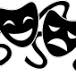 Det är Stadsteatern och Dramaten som får de flesta av teatersektionens bokningar, men även andra både mindre och större teatrar får våra besök. Väldigt uppskattat är bokningar av offentliga genrepsbiljetter till olika förställningar på Stadsteatern och Dramaten, vilket innebär ett betydligt billigare pris. Under år 2017 har teatersektionen förmedlat ca. 2500 biljetter till olika föreställningar. Många nya medlemmar tillkommer i Corpus teatersektion då ryktet sprider sig om hur smidigt och enkelt det är att boka biljetter genom Corpus och att man tack vara det, lättare kommer iväg på teater. Som Corpusmedlem får du boka biljetter till dig och det sällskap du vill ha med dig. Du får alltid de bästa platserna och oftast till ett rabatterat pris. Vad vi sett och hört under året är: KULTURHUSET (Stadsteatern) ¤  Bankdirektör Borkman  ¤  Bernardas hus  ¤  Billy Elliot  ¤  Bortförd vid midnatt  ¤  Fun Home ¤  Dumma jävla mås ¤  Hemsöborna  ¤  Lugn & Riedel  ¤  Nattorienterarna  ¤  Mio min Mio ¤  Div. Soppteatrar  ¤   Klara nätter  ¤  Easter Parade ¤  Lite lugn före stormen  ¤  Leif  ¤  Skillnadernas Stockholm  ¤  Århundradets kärlekskrig  ¤  Personer platser och saker  ¤  Vintermusik  ¤  Våra drömmars stad  ¤  Vem är rädd för Virginia Wolff  ¤  My fair lady  DANS (Stadsteatern) ¤   Because I’m worth itMUSIK (Stadsteatern) ¤  Rebecka Törnqvist¤  Med ögon känsliga för grönt, en musikalisk biografi om Barbro Hörberg¤ Nisse Landgrens hörnor med: Tommy Körberg, Bo Kaspers orkester, Malena Ernman   Helene Sjöholm, Eva DahlgrenDramaten ¤ Vårkonsert med Romeo & Julia-kören ¤ Improvisation på Slottet  ¤ Petra von Kants bittra tårar¤  Figaros bröllop  ¤  Den goda viljan   ¤  Fäder och söner  ¤  Anna Karenina  ¤  Ivanov  ¤  Krapps sista band  ¤  Presidenterna  ¤ Stilla liv  ¤  Swede Hollow  ¤  Molnens bröder  ¤  Ensam  ¤  Mormors svarta ögon   ¤  Julkonsert med Romeo & Julia-kören DANSENS HUS ¤ Cirkus Cirkör FOLKOPERAN ¤   Figaros bröllop   ¤  TurandotKUNGLIGA OPERAN¤  Glada änkanBARN - och FAMILJEFÖRESTÄLLNINGAR ¤  Mio min Mio   ¤  Nassim Al fakir med Klara färdiga konsert  ¤  Det blåser på månenANDRA PRIVATA TEATRAR ¤ Oskarsteatern:  After Dark ¤ Cirkus:  Tomas Ledin¤ Maximteatern:  Shirley Valentine  ¤ Scalateatern:  Egenmäktigt förfarande,  Den tatuerade änkan¤ Chinateatern:  The book of Mormon¤ Hamburger Börs:  Danny SaucedoMålsättningen är:¤ Minst en teaterföreställning eller annat evenemang/månad. ¤ Att få med barnteater och familjeunderhållning. ¤ Att nå ut till fler av Nacka Kommuns anställda. ¤ Att få med fler teaterintresserade. ¤ Att lyssna till medlemmarnas önskemål!! Tillhör fortfarande ”GULDKLUBBEN”! Corpus teaterombud är åter igen det bäst säljande ombudet på både Stadsteatern och Dramaten. Tack till alla er som gör detta möjligt! Ytterligare ett varmt tack till personalen på biblioteket i Forum, som är hjälpsamma med att förmedla de flesta av mina teaterkuvert! Tack alla teatervänner, för all positiv respons jag får ifrån er på olika sätt, där ni visar att ni är nöjda och tacksamma över mina teaterutskick, bokningar och service.                                                 Sektionsledare Anette Danner Nylund  2018-01-25                                                    anette.nylund@nacka.se                                                                                                                                                             